.Grafomotoričke predvježbe - Praćenje zadanih linijaDanašnji dan posvećujemo grafomotoričkim vježbama! Pokušaj što preciznije pratiti linije! 😊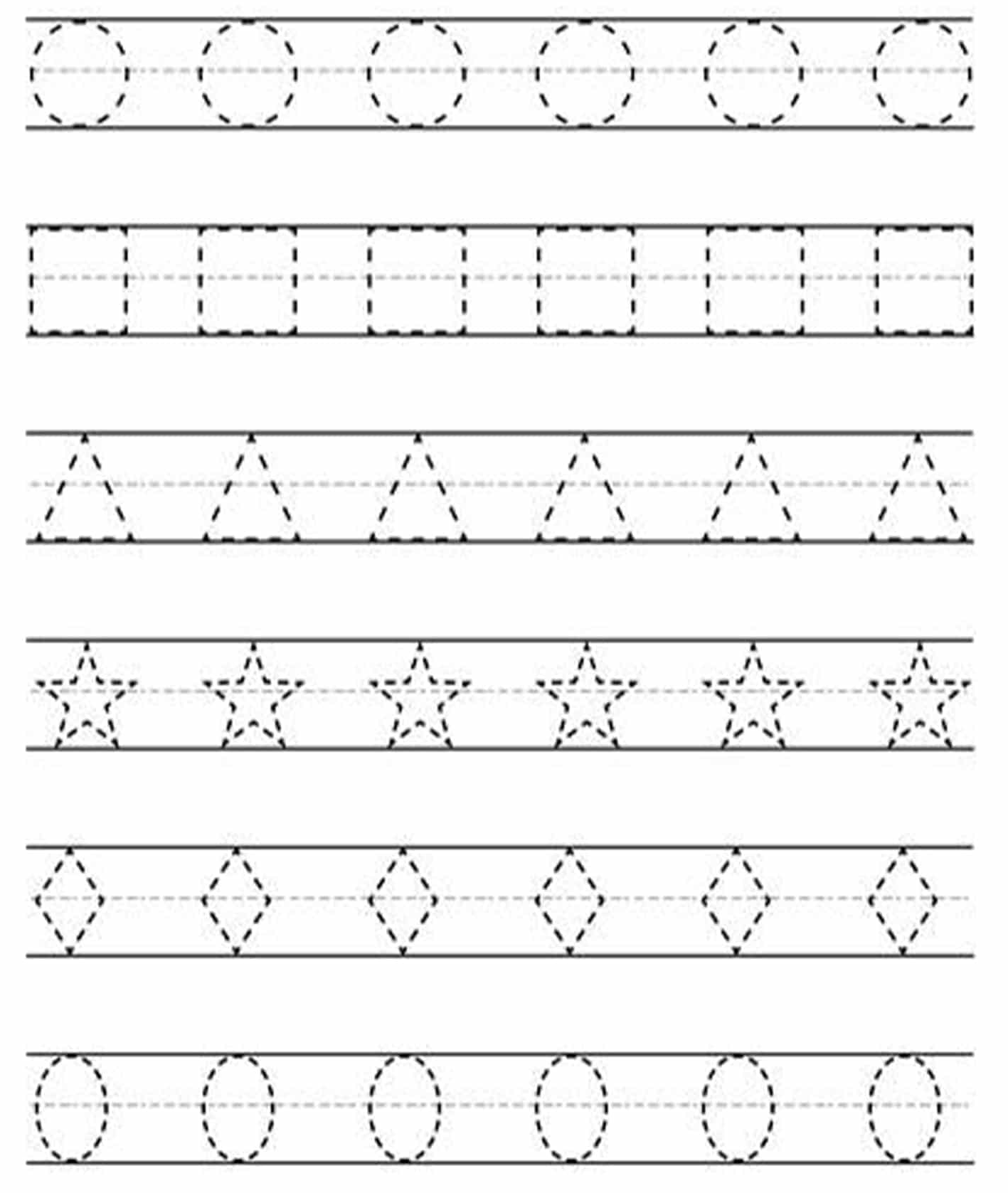 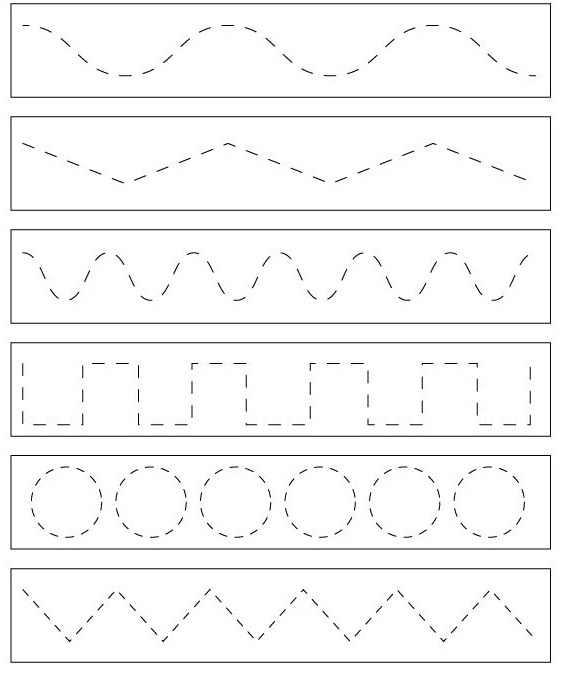 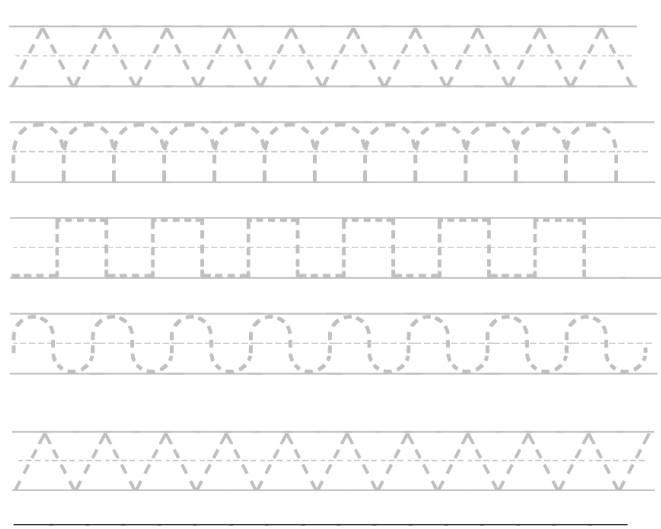 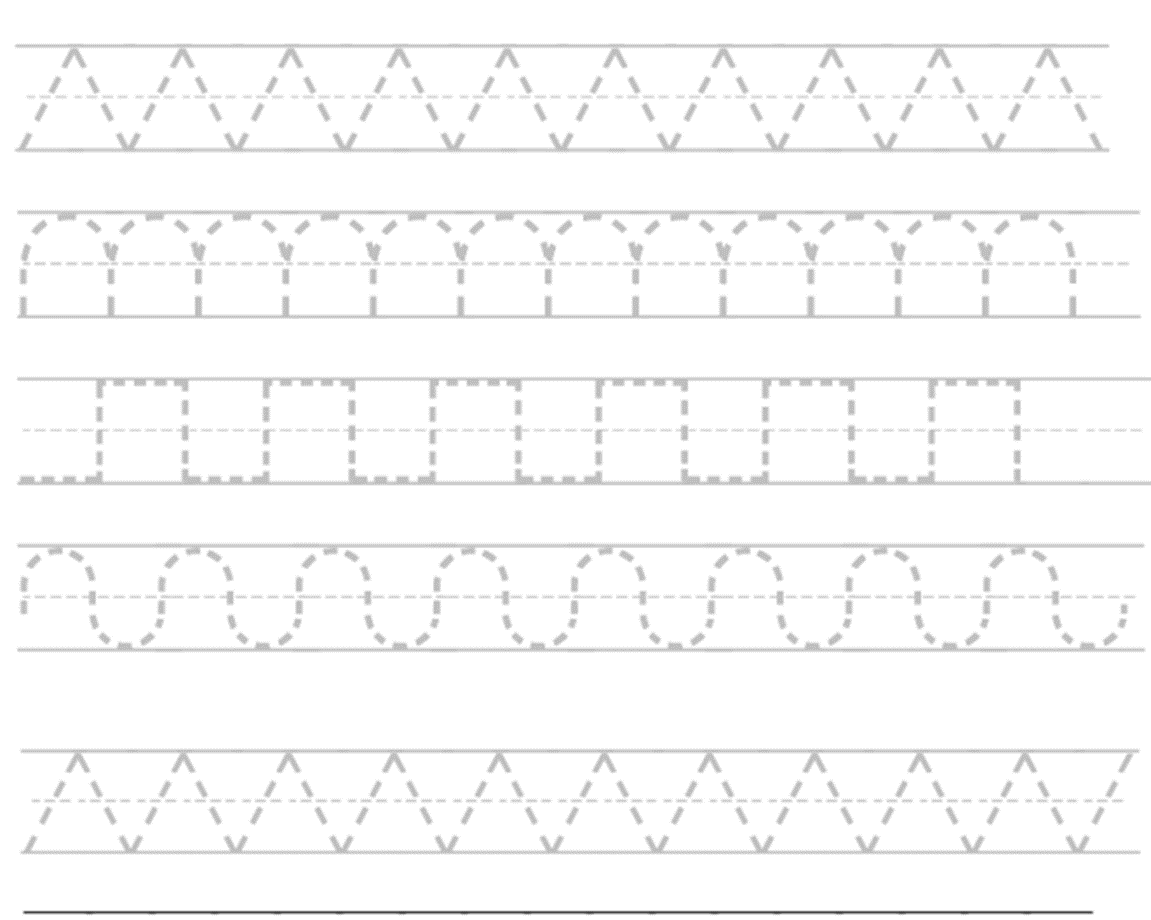 